Prática de Ensino SupervisionadaMestrado em Ensino da Educação Física Nos Ensinos Básicos e Secundários 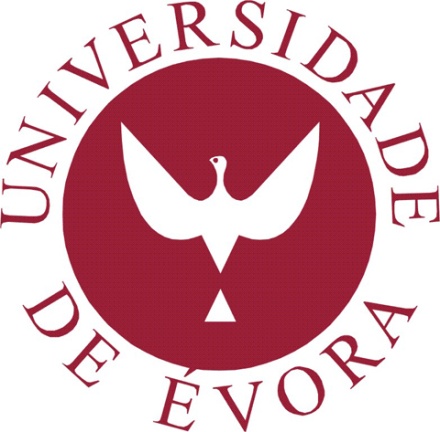 Relatório de EstágioPhilipe Ramos Rodrigues